	        2018 Event Application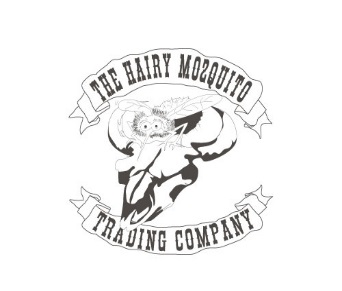    Event: ____________________________________________________________    Please note that there is no extra cost to print this information in the directory if one is published.        This is simply the information we need for our records and your complimentary listing